Сценарий развлечения для детей старший группы: « СТАРЫЙ НОВЫЙ ГОД!»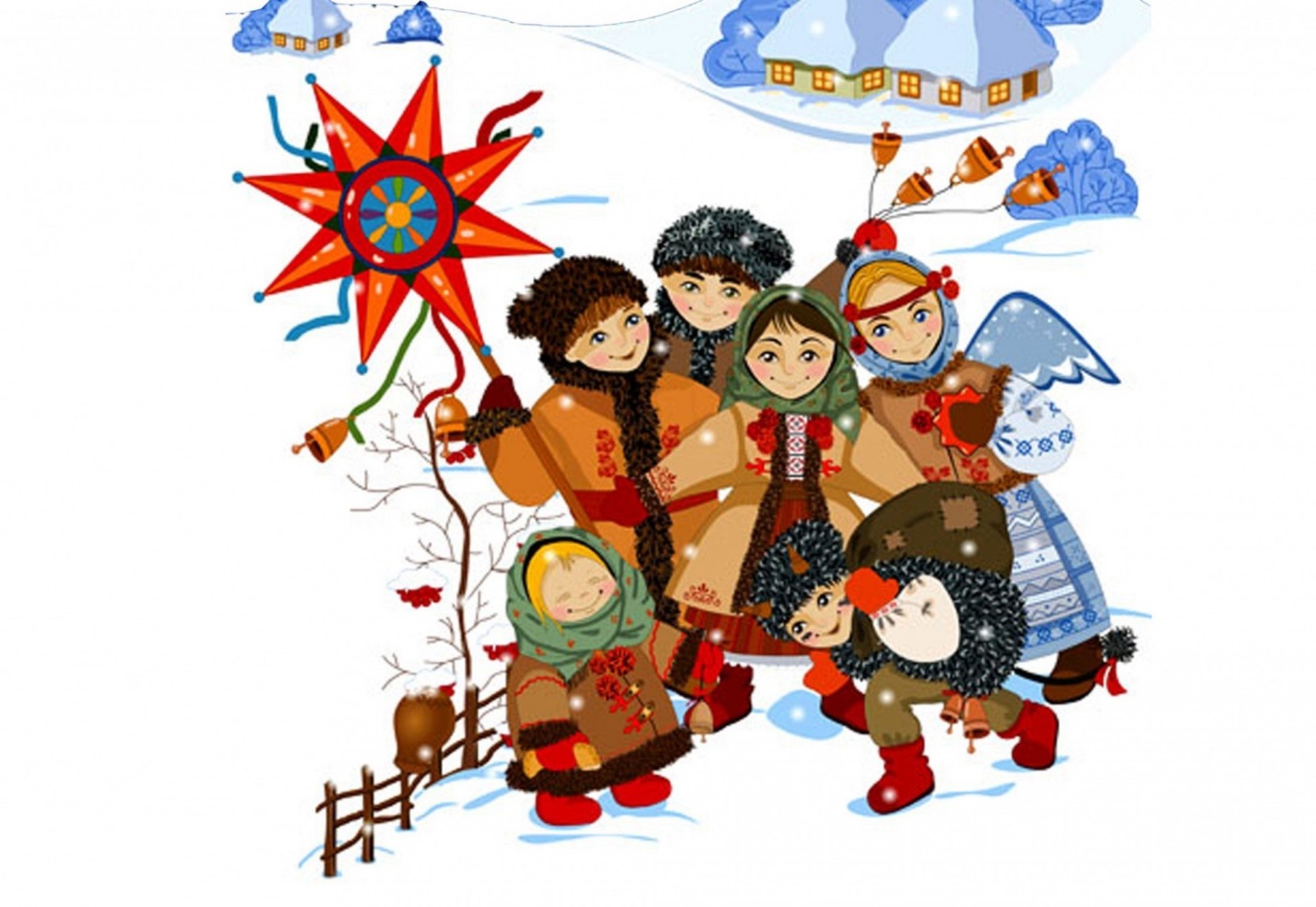                                                                      Подготовила воспитатель:                                                                                            ЕлизароваН.НСценарий: « СТАРЫЙ НОВЫЙ ГОД!»Цель: Приобщать детей к истокам русской народной культуры. Задачи:- Образовательные: Познакомить с понятием Старый Новый год. Его значением. Познакомить с обрядом колядования. Рассказать, как весело проводили раньше время между Рождеством и Крещением, называемое Святками. - Развивающие: Обогатить детский словарный запас народными терминами. Приобщать детей к народным играм, песням, колядкам, частушкам, пляскам. Развивать эмоциональную отзывчивость, внимание. - Воспитательные: Воспитывать интерес и уважение к прошлому, к истории и культуре своего народа. Действующие лица: Солоха, ряженые, колядовщики, баба Яга,Ведущий : Есть любимый всеми праздник -
Старый Новый Год!
Он подарками нас дразнит,
Счастье в дом несет!
    Ведущий: А вы знаете ли  ребята, что через две недели после празднования Нового года, в ночь с 13 на 14 января, каждый год происходит маленькое чудо, – Новый год снова стучится к нам в дверь, только под другим названием – Старый Новый год. Ведь это так здорово , что такой веселый, радостный праздник повторяется снова, и мы с вами имеем возможность поздравить всех, кого забыли или не успели поздравить 31 декабря, встретиться с друзьями и еще раз зажечь огни новогодней елки! А также снова повеселиться у новогодней елочки, поиграть в зимние игры .                                              Хоровод под музыкуСолоха: Здравствуйте, гости дорогие!Дети! Велено для вас,Довести в сей час указ,Заготовленный самой,Нашей матушкой – Зимой! (читает указ)Непременно вы должныБыть на празднике Зимы,Эй , спешите вы сюда, в гости Коляда пришлаБудем прыгать мы, смеяться,Петь, шутить и забавляться.Ведущий : В первый день Нового года наиболее распространенным был и сейчас остается, обряд посевания. Считается, что этот обряд пришел к нам еще из дохристианских времен, ведь наши предки встречали Новый год не зимой, а весной и потому обряд посевания связан с надеждами на добрый урожай. Посевали большей частью дети, причем щедрее всех одаривали тех, кто пришел в дом первым.Сею-вею, посеваю.С Новым годом поздравляю!На Новый год, на ново счастьеУродись, пшеничка,Горох, чечевичка!На поле – копнами,На столе – пирогами!С Новым годом,с новым счастьем,хозяин и хозяюшка!Ведущий : Зима не только самое долгое время года, но и самое богатое праздниками. Один из них — Новогодние святки.1-й ребенок.  А что такое святки?2-й ребенок. Праздник этот самый длинный.Он веселый и старинный.Наши предки пили, ели,Веселились две недели.3-й ребенок .От Рождества и до Крещения,Приготовив угощенье,Пели разные колядки,По дворам ходили в святки.Игра  «Соберём снежки»А вот под Старый Новый год, т.е. 13 января вечером ряженыеходили по дворам, прихватив мешки «побольше2, в масках ищедровали – желали добра, богатства, счастья, здоровья и благополучия.Входят колядовщики под музыку

Ряженые.. Сеем, веем, посеваем, С Рождеством вас поздравляем. Счастья будет вам горой, Урожая воз большой.

2-й ряженый. С колядою поздравляем И хозяевам желаем, Чтобы в доме был достаток И в семье все было гладко!

 (Колядующие рассыпают зерно).СОЛОХА: Ах, спасибо вам, колятки,      Что пришли в наш дом на святки!      Пожелали нам добра!      Вот вам угощенье - Вкусное печенье      Сладкие конфетки, Кушайте, детки!                                       (Вручает вязанку с баранками)ВЕДУЩАЯ: Согласно христианским преданиям на Руси с 6 по 13 январяОт отмечались святки или святые вечера.СОЛОХА: Ну, а какой святочный праздник без шуток-прибауток, без веселых соревнований? На посиделках всегда девчата с мальчишками соревновались, умом и смекалкой похвалялись.Ряженые: Вон сколько у нас детишек, и девчонок и мальчишек.Ряженые: Собирайтесь все в кружок,  поиграем мы чуток.Ведущая:    Колядки, колядки вот наши детки.         По станице пошли,         Да коляду нашли.         Коляда, коляда,         Всех детей позвала,         Не сидеть, не скучать,         А всем весело играть!ИГРА «Петушиные бои» 
Этот весёлый конкурс не требует особой подготовки. Для его проведения нужен небольшой нарисованный круг, в котором будет проходить борьба петушков. Дети встают на одну ногу, вторую удерживают рукой и пытаются вытолкнуть противника из круга. Вместо круга можно использовать небольшой ковёр – для обозначения границ.ВЕДУЩАЯ: По традиции, в начале святок принято было гадать! Гадают все – и взрослые, и дети.Очень любят люди эту забаву. Девушки в давние времена сапожок выбрасывали за ворота – в какую сторону «нос» его посмотрит, оттуда и жених приедет; ставили свечку у зеркала и ждали, что в нем привидится; жгли бумагу и смотрели, как пепел ляжет. Много было и других разных гаданий. Не все верили в гадания, но все равно гадали, так, для веселья. Давайте и мы с вами погадаем!СОЛОХА: Без гаданья, что за святки?        Погадаем-ка, ребятки!        Ну-ка, ребята, помогай,        Ты мешочек доставай!Звучит волшебная музыка, влетает Б.Я и по пути срывает звезду с ёлки.Солоха. А ты, карга старая, чего прилетела? Нечистой силе на новогодних святках нечего делать.Б.Я. Ну, во-первых, здравствуйте, а во вторых, ты, Солоха, со мной повежливее будь, на Васильев день гадать все любят, а без меня  гадания не бывает, да и звезды святочной у вас нет так, что праздник закончен, расходитесь по домам… Хотя (задумывается) можете остаться (подмигивает ребятам) посоревнуемся, кто хитрей, смекалистей, веселей будет. Если со мной поиграете, повеселите меня, кто знает, может, и звезду верну… Солоха.Что делать придется играть с нечистой силой, не хочется без праздника оставаться!ГАДАНИЕ:  под музыку Игра “Ведьмина метелка”Вызываются команды, становятся в круг и передают веник, украшенный бантом, пока играет музыка. У кого после окончания музыки веник остался в руках, достает из мешочка бумажку с предсказаниемВЕДУЩАЯ: ребята, мне кажется ,что баба яга на нашем празднике лишняя, давайте  она вернется обратно к себе в лес, а помогу  на в этом ребята из средней группыИгра « Прогоним Бабу ягу»ВЕДУЩАЯ :Сегодня мы с вами узнали о том какие праздники и обычаи у нас существуют в январе месяце, мы тоже немножко повеселимся так, как в давние времена.ВЕДУЩАЯ У праздника есть начало,У праздника есть и конец.Кто с нами играл и смеялсяВесь день - тот был молодец.В деревне уж гасятся свечи,На небе сверкает уж месяц,Звёзды опять зажигаются,И сказка для всех продолжается.Загадаем все желание,Чтоб легче стало прощание.Общий хоровод под музыку ,в конце угощение петушок  на палочке.